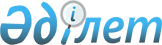 Об утверждении государственного образовательного заказа на дошкольное воспитание и обучение, размера подушевого финансирования и родительской платы на 2016 годПостановление акимата Федоровского района Костанайской области от 12 апреля 2016 года № 99. Зарегистрировано Департаментом юстиции Костанайской области 13 мая 2016 года № 6364      В соответствии со статьей 31 Закона Республики Казахстан от 23 января 2001 года "О местном государственном управлении и самоуправлении в Республике Казахстан", подпунктом 8-1) пункта 4 статьи 6 Закона Республики Казахстан от 27 июля 2007 года "Об образовании", акимат Федоровского района ПОСТАНОВЛЯЕТ:

      1. Утвердить государственный образовательный заказ на дошкольное воспитание и обучение, размер подушевого финансирования и родительской платы в дошкольных организациях образования Федоровского района на 2016 год, финансируемых за счет средств республиканского бюджета согласно приложению 1.

      2. Утвердить государственный образовательный заказ на дошкольное воспитание и обучение, размер подушевого финансирования и родительской платы в дошкольных организациях образования Федоровского района на 2016 год, финансируемых за счет средств местного бюджета согласно приложению 2.

      3. Контроль за исполнением настоящего постановления возложить на

      заместителя акима по социальным вопросам.

      4. Настоящее постановление вводится в действие по истечении десяти календарных дней после дня его первого официального опубликования и распространяется на отношения, возникшие с 1 января 2016 года.

 Государственный образовательный заказ на дошкольное воспитание и обучение,
размер подушевого финансирования и родительской платы в дошкольных
организациях образования Федоровского района на 2016 год, финансируемых
за счет средств из республиканского бюджета      Сноска. Приложение 1 – в редакции постановления акимата Федоровского района Костанайской области от 02.12.2016 № 357 (вводится в действие по истечении десяти календарных дней после дня его первого официального опубликования и распространяется на отношения, возникшие с 1 октября 2016 года).

      Продолжение таблицы:

 Государственный образовательный заказ на дошкольное воспитание и обучение, размер подушевого финансирования и родительской платы в дошкольных организациях образования Федоровского района на 2016 год, финансируемых за счет средств местного бюджета      Сноска. Приложение 2 – в редакции постановления акимата Федоровского района Костанайской области от 02.12.2016 № 357 (вводится в действие по истечении десяти календарных дней после дня его первого официального опубликования и распространяется на отношения, возникшие с 1 октября 2016 года).

      Продолжение таблицы:


					© 2012. РГП на ПХВ «Институт законодательства и правовой информации Республики Казахстан» Министерства юстиции Республики Казахстан
				
      Акима района

К. Ахметов
Приложение 1
к постановлению акимата
от 12 апреля 2016 года № 99№

Административно - территориальное расположение организаций дошкольного воспитания и обучения (населенный пункт)

Количество воспитанников организаций дошкольного воспитания и обучения

Количество воспитанников организаций дошкольного воспитания и обучения

Размер подушевого финансирования в дошкольных организациях образования в месяц (тенге)

Размер подушевого финансирования в дошкольных организациях образования в месяц (тенге)

№

Административно - территориальное расположение организаций дошкольного воспитания и обучения (населенный пункт)

Дошкольные организации

Мини - центр с полным днем пребывания при школе

Дошкольные организации

Мини - центр с полным днем пребывания при школе

№

Административно - территориальное расположение организаций дошкольного воспитания и обучения (населенный пункт)

Дошкольные организации

Мини - центр с полным днем пребывания при школе

Дошкольные организации

Мини - центр с полным днем пребывания при школе

1

Государственное коммунальное казенное предприятие "Ясли- сад "Балдырған" акимата Федоровского района, село Федоровка

78

23506

№

Административно - территориальное расположение организаций дошкольного воспитания и обучения (населенный пункт)

Дошкольные организации

Мини - центр с полным днем пребывания при школе

Дошкольные организации

Мини - центр с полным днем пребывания при школе

2

Государственное коммунальное казенное предприятие "Ясли-сад "Солнышко" акимата Федоровского района, село Банновка

65

28796

3

Государственное коммунальное казенное предприятие "Ясли - сад "Звездочка" акимата Федоровского района, село Владыкинка

22

21822

Размер родительской платы в дошкольных организациях образования в месяц (тенге)

Размер родительской платы в дошкольных организациях образования в месяц (тенге)

Размер родительской платы в дошкольных организациях образования в месяц (тенге)

Размер родительской платы в дошкольных организациях образования в месяц (тенге)

Размер родительской платы в дошкольных организациях образования в месяц (тенге)

Размер родительской платы в дошкольных организациях образования в месяц (тенге)

Дошкольные организации

Дошкольные организации

Мини-центры

Мини-центры

Мини-центры

Мини-центры

Ясельная группа

Дошкольные группы

с полным днем пребывания

с полным днем пребывания

неполный день пребывания

неполный день пребывания

Ясельная группа

Дошкольные группы

Ясельная группа

Дошкольные группы

Ясельная группа

Дошкольные группы

5000

6300

5000

6300

5000

6300

Приложение 2
к постановлению акимата
от 12 апреля 2016 года № 99№ п/п

Административно-территориальное расположение организаций дошкольного воспитания и обучения (населенный пункт)

Количество воспитанников организаций дошкольного воспитания и обучения

Количество воспитанников организаций дошкольного воспитания и обучения

Размер подушевого финансирования в дошкольных организациях образования в месяц (тенге)

Размер подушевого финансирования в дошкольных организациях образования в месяц (тенге)

№ п/п

Административно-территориальное расположение организаций дошкольного воспитания и обучения (населенный пункт)

Дошкольные организации

Мини-центр с неполным днем пребывания при школе

Дошкольные организации

Мини центр с неполным днем пребывания при школе

№ п/п

Административно-территориальное расположение организаций дошкольного воспитания и обучения (населенный пункт)

Дошкольные организации

Мини-центр с неполным днем пребывания при школе

Дошкольные организации

Мини центр с неполным днем пребывания при школе

1

Государственное коммунальное казенное предприятие "Ясли-сад "Қарлығаш" акимата Федоровского района, село Федоровка

140

21741

№ п/п

Административно-территориальное расположение организаций дошкольного воспитания и обучения (населенный пункт)

Дошкольные организации

Мини-центр с неполным днем пребывания при школе

Дошкольные организации

Мини центр с неполным днем пребывания при школе

2

Государственное коммунальное казенное предприятие "Ясли - сад "Звездочка" акимата Федоровского района, село Владыкинка

27

7679

Размер родительской платы в дошкольных организациях образования в месяц (тенге)

Размер родительской платы в дошкольных организациях образования в месяц (тенге)

Размер родительской платы в дошкольных организациях образования в месяц (тенге)

Размер родительской платы в дошкольных организациях образования в месяц (тенге)

Размер родительской платы в дошкольных организациях образования в месяц (тенге)

Размер родительской платы в дошкольных организациях образования в месяц (тенге)

Дошкольные организации

Дошкольные организации

Мини-центры

Мини-центры

Мини-центры

Мини-центры

Ясельная группа

Дошкольные группы

с полным днем пребывания

с полным днем пребывания

неполный день пребывания

неполный день пребывания

Ясельная группа

Дошкольные группы

Ясельная группа

Дошкольные группы

Ясельная группа

Дошкольные группы

5000

6300

5000

6300

